KLASA: URBROJ: Pleternica, _______ 2024. godineNa temelju članka 14. stavka 1. Zakona o predškolskom odgoju i obrazovanju („Narodne novine“ broj 10/97, 107/07, 94/13, 98/19, 57/22 i 101/23)  i članka 36. Statuta Grada Pleternice (Službeno glasilo Grada Pleternice broj 02/21.), Gradsko vijeće Grada Pleternice, na sjednici održanoj dana ______ 2024. godine, donosi slijedeći P L A N mreže dječjih vrtića na području Grada PleterniceprijedlogI.Planom mreže dječjih vrtića na području grada Pleternice (u daljnjem tekstu: Plan mreže) utvrđuju se ustanove predškolskog odgoja i obrazovanja koje obavljaju djelatnost predškolskog odgoja i obrazovanja te skrbi o djeci rane i predškolske dobi na području grada Pleternice.II.Na području grada Pleternice djelatnost predškolskog odgoja i obrazovanja obavlja  Dječji vrtić Tratinčica Pleternica, u matičnom objektu na adresi Školska ulica 4, Pleternica te u podružnici u Kuzmci, pod nazivom Dječji vrtić Tratinčica-Podružnica Kuzmica, na adresi Kuzmica 85c.III.Ovaj Plan mreže može se dopunjavati osnivanjem novih dječjih vrtića u skladu sa zakonom kojim se uređuje predškolski odgoj i obrazovanje te Državnim pedagoškim standardom predškolskog odgoja i naobrazbe odnosno otvaranjem novih područnih objekata dječjih vrtića, uključujući i njihovo proširivanje.IV.Osim objekata dječjih vrtića navedenih u točki II. ovoga Plana mreže, na području grada Pleternice predviđa se gradnja novih objekata dječjih vrtića ili uključivanja postojećih objekata na kojima postoji mogućnost prenamjene građevine za obavljanje djelatnosti predškolskog odgoja i obrazovanja te skrbi o djeci rane i predškolske dobi, u suglasju s prostornim planovima grada Pleternice.Grad Pleternica je ishodio projektnu dokumentaciju te je u postupku pripreme postupka javne nabave za izvođenje radova na  izgradnji podružnice Dječjeg vrtića Tratinčica, koja će  se nalaziti uz naselju Gradac u Pleternici.V.Ovaj Plan mreže dostavit će se Požeško-slavonskoj  županiji radi usklađivanja razvitka mreže dječjih vrtića na području Požeško-slavonske  županije.VI.Danom stupanja na snagu ovoga Plana mreže prestaje važiti Plan mreže dječjih vrtića na području grada Pleternice („Službeno glasilo Grada Pleternice ” broj 02/13)VII.Odluka stupa na snagu danom donošenja i objaviti će se u „Službenom glasilu Grada Pleternice“. G R A D S K O   V I J E Ć E   G R A D A   P L E T E R N I C EPredsjednik:______________________Anto Barbarić, dipl.ing.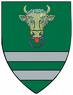 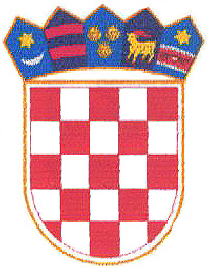 